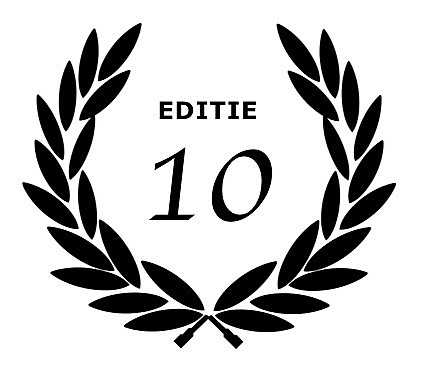 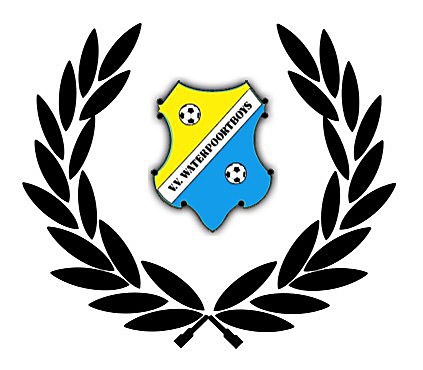 W.P.B.D E E L N A M E F O R M U L I E R7 TEGEN 7 TOERNOOIDONDERDAG 10 MEI 2018 - HEMELVAARTSDAGOpgave kan door dit formulier in te vullen en in te leveren bij Rus bij de bar van de kantine of toe te sturen aan één van de contactpersonen (rocodehaan@home.nl of rus620@hotmail.com).Het inschrijfgeld bedraagt 35 euro per team en dit dient bij opgave te worden voldaan. Het inschrijfgeld is inclusief lunchpakket en bittergarnituur.Opgave kan tot zaterdag 14 april 2018 en vol is vol. Teams die de vorige keer ook meededen, krijgen voorrang.Contactpersonen organisatie:Ronald de Haan, Henk de Jong (Rus) en Mathijs Blikman------------------------------------------------------------------------------Naam team		: ...............................................................Contactpersoon		: ...............................................................Telefoonnummer	: ...............................................................